Vabariigi Valitsuse 06.01.2011. a määruse nr 1 „Põhikooli riiklik õppekava” lisa 6Ainevaldkond „Kunstiained”1. 	Üldalused1.1. KunstipädevusPõhikoolis on kunstivaldkonna õppeainete õpetamise eesmärgiks kujundada õpilastes eakohane kunstipädevus: suutlikkus mõista kunstide mitmekesisust, arutleda kunsti ja muusika teemadel; väärtustada lähiümbruse, Eesti ja maailma kultuuripärandit; näha eri ajastute ja nüüdisaja kultuuri suhet; kasutada kunsti ja muusika väljendusvahendeid isiklikuks ja kollektiivseks loominguliseks tegevuseks, väärtustada enda ja kaaslaste loomingut.Kunstivaldkonna ainete õpetamise kaudu taotletakse, et põhikooli lõpuks õpilane:on omandanud loovtegevuse ja eneseväljenduse kogemusi, tunnetab enda loomingulisi võimeid ning väärtustab isikupäraseid ja keskkonnasäästlikke lahendusi;kasutab loovtöödes mitmekesiseid visuaalseid ja muusikalisi väljendusvahendeid, arutleb eakohaste kultuuriliste sõnumite ja väärtushinnangute üle, oskab kujundada oma arvamust ning väljendada kunsti abil emotsioone;väärtustab kultuuri ja inimese loovust, osaleb nii individuaal- kui ka koostööprojektides ning peab tähtsaks lahenduste otsimist ja loovat mõtlemist;märkab kultuuritraditsioone ning maailmakultuuri mitmekesisust, mõistab muusika ja kunsti osatähtsust nüüdisaegses ühiskonnas, aktsepteerib erinevaid kultuurinähtusi;väärtustab ja hoiab Eesti ning siin elavate rahvusvähemuste kultuuri, tunneb vastutust kultuuritraditsioonide säilimise eest, seostab kunsti ja kultuuri ning teaduse ja tehnoloogia arengut nii minevikus kui ka tänapäeval;omab ülevaadet kunstivaldkonnaga seonduvatest elukutsest, ametitest ja edasiõppimise võimalustest.1.2. Ainevaldkonna õppeained ja nende mahtKunstiainete valdkonda kuuluvad kunst ja muusika, mis on kohustuslikud kõikides põhikooliastmetes. Kunsti ja muusikat õpitakse 1.–9. klassini.Kunstivaldkonna õppeainetes taotletavate õpitulemuste ja õppesisu koostamisel on aluseks võetud arvestuslik nädalatundide jagunemine kooliastmeti ja aineti alljärgnevalt.I kooliastekunst – 4,5 nädalatundimuusika – 6 nädalatundiII kooliastekunst – 3 nädalatundimuusika – 4 nädalatundiIII kooliastekunst – 3 nädalatundimuusika – 3 nädalatundiÕppeainete nädalatundide jagunemine kooliastmeti määratakse kindlaks kooli õppekavas arvestusega, et taotletavad õpitulemused ja õppe-kasvatuseesmärgid on saavutatavad.1.3. Ainevaldkonna kirjeldus ja valdkonnasisene lõimingKunstide valdkonna aineid põhikoolis ühendab tähelepanu loovuse ja eneseväljendusoskuse arendamisele ning tervikliku maailmapildi kujundamisele. Kunstide kaudu saadakse teadmisi erinevate väljendusvahendite ja kultuuride kohta, õpitakse tundma ennast ning mõtestatakse kunstide rolli ühiskonnas.Loomise, esitamise, teoste interpreteerimise ja analüüsimise kaudu õpitakse tundma traditsioonilisi ning nüüdisaegseid kunste, nende sisu, vorme ja tähendusi, kujundatakse mõistmist ning kriitikameelt. Arendatakse mõtlemise paindlikkust ning avatust kultuurilistele ja individuaalsetele erinevustele, mis toetab toimetulekut kiiresti muutuvas ja mitmekultuurilises maailmas.Praktiline kunstidega tegelemine arendab õpilase tundemaailma, intuitiivset ja loovat mõtlemist. Kunstidel on oluline osa igapäevaelu rikastava ning emotsionaalselt tasakaalustava harrastusena. Kunstitegevused tasakaalustavad valdavalt verbaalset ning analüütilist mõtlemist teistes õppeainetes, lisades kujundliku, sünteesiva ja intuitiivse poole. Selle tulemus on terviklik mõtlemine, mis võimaldab läheneda loovalt probleemidele ning väärtustada erinevaid lahendusi ja lahendite mitmetahulisust. Kunstidega tegelemine avaldab positiivset mõju kõikide ainete õppimisele.Kunstiainete sisus, tegevustes ja taotlustes on ühised järgmised aspektid:teadmised kunstidest (analüüs);erinevate kunstide seostamine (süntees);ainealane (verbaalne) keel;loominguline eneseväljendus (loomine, esitamine);kunstiloomingu vastuvõtmine (kommunikatsioon, kriitika);oma-, kohaliku ja maailmakultuuri väärtustamine (mitmekultuurilisus);kultuuriväärtuste kaitsmine (jätkusuutlikkus).Õppesisu käsitlemisel teeb aineõpetaja valiku, arvestades, et kooliastmeti kirjeldatud õpitulemused, üld- ja valdkondlikud ning ainepädevused on saavutatavad.1.4. Üldpädevuste kujundamise võimalusiKunstivaldkond võimaldab kujundada kõiki üldpädevusi igapäevases õppetöös nii teooria kui ka praktiliste tegevuste kaudu. Pädevustes eristatava nelja omavahel seotud komponendi – teadmiste, oskuste, väärtushoiakute ja -hinnangute – kujundamisel on kandev roll õpetajal, kes loob oma väärtushinnangute ja enesekehtestamisoskusega sobiliku õpikeskkonna ning mõjutab õpilaste väärtushinnanguid ja käitumist. Üldpädevuste kujundamisel on oluline kooli ning kodu koostöö.Kultuuri- ja väärtuspädevus. Kunstivaldkonna õppeainetes rõhutatakse kultuuriteadmisi ja ühisel kultuuripärandil põhinevat kultuuriruumi õppija identiteedi osana. Tegevustes väärtustatakse individuaalset ning kultuurilist mitmekesisust. Käsitletavate teemade, analüüsitavate kunstiteoste ja -sündmuste kaudu toetatakse eetiliste ning esteetiliste väärtushoiakute kujunemist. Praktiline loominguline tegevus ja selle üle arutlemine õpetavad teadvustama kunsti ja muusikat eneseväljenduse vahendina, hindama erinevaid ideid, seisukohti ja probleemilahendusi ning austama autorsust. Kasvatatakse teadlikku ja kriitilist suhtumist kõikidesse infokanalitesse.Sotsiaalne ja kodanikupädevus. Uurimuslikud ja praktilised rühmatööd, loovtööd, arutlused ja esitlused, ühismusitseerimine, ühistes kunstiprojektides ning valdkondlikes ja valdkondadeülestes õppeprojektides osalemine kujundavad koostöövalmidust ning aitavad väärtustada üksteise toetamist. Kultuurisündmustel osalemine aitab kujundada kultuurilist ühtsustunnet. Kunstiteoste üle arutledes harjuvad õpilased oma seisukohti kaitsma ning teiste arvamustest lugu pidama. Kunstiained teadvustavad inimese kui keskkonna kujundaja ja kasutaja mõju, juhtides teadlikult ning jätkusuutlikult tegutsema nii looduses kui ka inimeste loodud ruumilistes ja virtuaalsetes keskkondades.Enesemääratluspädevus. Pidev tagasiside andmine ja eneseanalüüsi oskuse arendamine aitavad tundma õppida oma huve ja võimeid ning kujundada positiivset minapilti. Kultuuriliste ja sotsiaalsete teemade käsitlemine (vaadeldavad kultuurinähtused, kunstiteoste ja muusikapalade ainestik ning sõnumid jne) aitab kujundada personaalset, sotsiaalset ja kultuurilist identiteeti.Õpipädevus. Kunstides kujundatakse õpipädevust eriilmeliste ülesannete, õppemeetodite ja töövormide kaudu, mis võimaldavad õpilastel teadvustada ning kasutada oma õpistiili. Nii individuaalselt kui ka rühmas lahendatavad uurimis- ja probleemülesanded eeldavad info hankimist, selle analüüsimist ja tõlgendamist ning õpitu kasutamist uudsetes olukordades. Kunstides saavad õpilased ise jõukohaseid ülesandeid luua, oma valikute sobivust kontrollida, uusi oskusi katsetada ning järjekindlalt harjutada. Pidev tagasiside ja eneseanalüüs aitavad järjest suurendada õppija rolli oma õpitegevuse juhtijana.Suhtluspädevus. Kunstiainetes on tähtsal kohal kunstiteostest, -stiilidest, -ajastutest jms rääkimine, kasutades kirjelduses nii korrektset emakeelt kui ka ainespetsiifilist terminoloogiat. Tööde esitlemine ning aruteludes erinevate seisukohtade võrdlemine ja kaitsmine toetavad väljendusoskust ning ainealase oskussõnavara kasutamist. Kunsti- ja muusikateemaliste referatiivsete ning loovtööde koostamine eeldab oskust mõista teabetekste ning suunab kasutama mitmesuguseid info esitamise viise (tekst, joonis, skeem, tabel, graafik jms). Kunstiainetes tutvutakse kunsti ja muusika kui kommunikatsioonivahenditega, õppides tundma neile eriomast mitteverbaalset keelt ning „tõlkides” sõnumeid ühest keelest teise.Ettevõtlikkuspädevus. Vajalike oskuste kujunemist toetavad kunstiainetes individuaal- ja rühmatöö, uurimuslikud ning probleemipõhised ülesanded ja õpitava sidumine nüüdisaegse igapäevaeluga. Kunstiainetes väärtustatakse uuenduslikke ning loovaid lahendusi. Praktiline loovtegevus annab võimaluse katsetada erinevaid ideede väljendamise ja esitlemise võimalusi, valides leidlikult sobivaid meetodeid ning rõhutades oma tugevaid külgi. Õpitakse tegevust planeerima ja analüüsima, vastutama tööde lõpetamise ja tulemuse eest. Tutvutakse ka valdkonnaga seotud elukutsete ning institutsioonidega.Matemaatika-, loodusteaduste ja tehnoloogiapädevus. Kunstiainetes rakendatavate ülesannete lahendamiseks tuleb sõnastada probleeme, arutleda lahendusteede üle, põhjendada valikuid ja analüüsida tulemusi. Õpitakse kasutama kunstimõisteid (kompositsioon, struktuur, rütm jne), võrdlema ja liigitama erinevate nähtuste tunnuseid ning kasutama sümboleid. Kunstiterminoloogias kasutatakse matemaatika ja tehnoloogia sõnavara ja mõisteid. Loomeülesandeid täites õpitakse kasutama tehnoloogiavahendeid ning innovaatilisi lahendusi, mõistma teaduse ja tehnoloogia rolli muusika ning kunsti arengus.1.5. Kunstiainete lõimingu võimalusi teiste ainevaldkondadegaNüüdisaegne kultuur on interdistsiplinaarne. Kunstiained on tihedalt seotud kõigi inimtegevuse valdkondade ning oma ajastu mõtteviisiga. Kunsti aineseks on inimeseks olemine, sotsiaalsed suhted ja maailm erinevates avaldumisvormides. Teiste ainevaldkondadega suhestumine on kunstivaldkonna õppeainete loomulik osa ning valdkondadeüleseks lõiminguks on palju võimalusi.Eri kultuuridega tutvutakse paljudes teiste valdkondade õppeainetes (keel ja kirjandus, võõrkeeled, ajalugu ja ühiskonnaõpetus, geograafia, käsitöö ja tehnoloogia, kehaline kasvatus) ning kujundatakse seeläbi väärtushoiakuid ja teadvustatakse maailma kultuurilist mitmekesisust. Kunstiainetes keskendutakse võrreldes teiste õppeainetega kontsentreeritumalt kultuuridevahelise dialoogi mõtestamisele ja loovuse kasutamisele nüüdisühiskonna innovatsiooni allikana.Mitmes ainevaldkonnas – keeltes ja kirjanduses, matemaatikas, tehnoloogias, kehalises kasvatuses – kasutatakse kunstiainetega kattuvaid mõisteid (nt kompositsioon, struktuur, mõõdud, nurgad, geomeetrilised kujundid, rütm, plaan, stiil, variatsioon, improvisatsioon, liikumine, dünaamika jms).Kunstivaldkonna õppeainetes toetutakse teistes õppeainetes omandatud teadmistele, samas süvendatakse ja visualiseeritakse neid teadmisi. Praktiliste tegevuste kaudu kujundatakse arusaama, et teadmised ja pädevused on omavahel seotud ja igapäevaelus rakendatavad. Ainevaldkondade piire ületavad õppeprojektid võimaldavad lõimida kunstiaineid teiste ainevaldkondadega ja kujundada pädevusi.Keel ja kirjandus, sh võõrkeeled. Arendatakse suulist ja kirjalikku eneseväljendusoskust, diktsiooni, funktsionaalset lugemisoskust ning infokanalite kasutamise oskust ja vaadeldakse eri ajastute ning kultuuride lugusid muusikas ja kujutavas kunstis, teatri- ja filmikunstis.Matemaatika. Arendatakse seoste loomise oskust ja loogilist mõtlemist (matemaatiline keel, struktuur, sümbolid ja meetodid), samuti matemaatiliste sümbolite, kujundite ning mõistete tundmist.Loodusained. Teadvustatakse inimese kuulmis- ja nägemismeele füsioloogilist eripära, õpitakse tundma looduskeskkonda ja selle eluvormide mitmekesisust ning helide, valguse ja värvide omadusi.Sotsiaalained. Vaadeldakse suhteid teiste inimeste ja inimrühmadega ning eri kultuuride kommete ja pärimustega, kunsti ning kultuuri rolli ja muutumist ajaloo eri etappidel.Tehnoloogia. Arendatakse käelist tegevust ning loovat mõtlemist, oskust innovaatilisi ideid kavandada ja praktikas ellu viia (loomisprotsess, tehnoloogiad ja tehnikad).Kehaline kasvatus. Arendatakse kehatunnetust, tähelepanu, motoorikat, reageerimiskiirust ja koordinatsiooni.1.6. Läbivate teemade rakendamise võimalusiKunstiaineid on võimalik seostada kõigi läbivate teemadega. Õppekava läbivaid teemasid peetakse silmas valdkonna õppeainete eesmärgiseade puhul, õpitulemuste ning õppesisu kavandamisel lähtutakse kooliastmest ning õppeaine spetsiifikast.Elukestev õpe ja karjääri planeerimine. Kujundatakse iseseisva õppimise ja tegutsemise oskust, mis on oluline alus elukestva õppe harjumuste ning hoiakute omandamisel. Erinevate õppevormide kaudu arendatakse õpilaste suhtlus- ja koostööoskusi, mis on olulised tulevases tööelus. Kunst ja muusika võimaldavad õpilastel teadvustada oma võimeid ja huvisid, omandada nii ainealaseid kui ka üldisemaid mõtlemis- ning tegutsemisstrateegiaid. Tutvutakse kunstide mitmekülgsete väljunditega igapäevaelus, kunstidega seotud ametite ja elukutsetega, võimaldatakse vahetult kokku puutuda töömaailmaga, nt külastades loomeettevõtteid. Õpilastele tutvustatakse ainevaldkonnaga seotud erialasid ja edasiõppimise võimalusi.Keskkond ja jätkusuutlik areng. Teabekeskkond. Need teemad hõlmavad mitmekülgseid oskusi, nagu info leidmine muusika ja kunsti kohta, helilise ja visuaalse kommunikatsiooni väljendusvahendid, keskkonna visuaalne ning heliline kujundamine. Tutvutakse andmebaasidega, meediakeskkonna võimaluste ja ohtudega ning autorikaitse probleemidega. Teadvustatakse ümbritsevat loodus- või tehiskeskkonda  loomingu allikana ja õpitakse keskkonda säästma. Väärtustatakse pärandkultuuri ning rahvuskultuuri jätkusuutlikku arengut. Osatakse näha võimalusi taaskasutuseks, analüüsitakse tehiskeskkonna objekte ökoloogilisest, esteetilisest ja eetilisest vaatepunktist.Kodanikualgatus ja ettevõtlikkus. Kunstiainetes julgustatakse kujundama ja väljendama oma seisukohti ühiskonnas toimuvate protsesside kohta ning ideesid katsetama ja ellu viima.Tehnoloogia ja innovatsioon. Kunstiainetes kasutatakse praktiliste loovtegevuste kaudu  erinevaid oskusi ja vahendeid ning leiutatakse ja katsetatakse uusi võimalusi, toetades pidevalt muutuvas tehnoloogilises elu-, õpi- ning töökeskkonnas toime tuleva inimese kujunemist.Tervis ja ohutus. Kunstiainetes teadvustatakse kunstidega tegelemise emotsionaalselt tasakaalustavat mõju. Kujutavas kunstis kasutatakse materjale, töövahendeid ja instrumente, mille juures tuleb järgida ohutuse ning otstarbekuse printsiipe.Väärtused ja kõlblus. Kultuuriline identiteet. Õppesisus ja -tegevustes tutvutakse kohaliku, Eesti ja maailma kultuuripärandiga, teadvustatakse kultuuri rolli igapäevaelus, pärandkultuuri arenemist tänapäevases globaliseeruvas maailmas. Kujundatakse avatud ja lugupidavat suhtumist nii erinevatesse kultuuritraditsioonidesse kui ka nüüdisaja kultuurinähtustesse. Väärtustatakse uute ideede ning isiklike kogemuste ja emotsioonide loomingulist väljendamist. Õpilasi suunatakse osalema ühiseid väärtusi kujundavatel kunstisündmustel (näitused, muuseumid, kontserdid ja etendused). Tähtis on noorte endi osalemine/esinemine laulupidudel, muusika- ja kunstiüritustel.1.7. Õppetegevuse kavandamine ning korraldamineÕppetegevust kavandades ja korraldades:lähtutakse õppekava alusväärtustest, üldpädevustest, õppeaine eesmärkidest, õppesisust ja oodatavatest õpitulemustest ning toetatakse lõimingut teiste õppeainete ja läbivate teemadega;taotletakse, et õpilase õpikoormus (sh kodutööde maht) on mõõdukas, jaotub õppeaasta jooksul ühtlaselt ning jätab õpilastele piisavalt aega puhata ja huvialadega tegelda;võimaldatakse õpilasel õppida individuaalselt ning koos teistega, kasutades erinevaid õppemeetodeid ning arvestades õpilaste erinevaid õpistiile, et toetada nende kujunemist aktiivseteks ning iseseisvateks õppijateks;kasutatakse diferentseeritud õppeülesandeid, mille sisu ja raskusaste toetavad õpilaste huvisid ning suurendavad õpimotivatsiooni, arvestades sealjuures õpilaste individuaalsust ja konkreetse klassi võimekust;rakendatakse nii traditsioonilisi kui ka tänapäevaseid info- ja kommunikatsioonitehnoloogiatel põhinevaid õpikeskkondi ning õppematerjale ja -vahendeid;kasutatakse mitmekesist õpikeskkonda: loodus- ja linnakeskkond, arvuti/ multimeediaklass, virtuaalkeskkond jne, käiakse õppekäikudel kontsertidel, teatrites, muuseumides, stuudiotes, muusikakoolides, looduses, näitustel, raamatukogudes jne;kasutatakse mitmekesist ja tänapäevast õppemetoodikat;seostatakse õppesisu näidetega nii Eesti kui ka maailma kunstist ja rahvakultuurist;leitakse tunnivälise loomingulise tegevuse võimalusi (koorilaul, solistid, ansamblid, orkestrid, näituste kavandamine, töötoad jms).1.8. Hindamise alusedKunstivaldkonna ainete õpetamisel ja pädevuste hindamisel lähtutakse iga õpilase  võimetekohasest arengust ja õpitulemuste saavutatusest. Hindamise aluseks on põhikooli riikliku õppekava üldosas sätestatu, põhikooli riiklikus õppekavas esitatud õpitulemused. Hindamise kriteeriumid ja viiepallisüsteemist erinev hindamise korraldus määratakse ja täpsustatakse kooli õppekavas.Kunstivaldkonna õppeainetes on hindamise eesmärk toetada õpilaste arengut, innustada õpilasi isikupäraste ideede ja loovate lahenduste leidmisel ning suunata neid sihikindlalt õppima; suunata õpilaste enesehinnangu kujunemist, tekitada neis muusika-, kunsti- ja kultuurihuvi ning luua alus elukestvale muusika- ja kunstiharrastusele; suunata ja toetada õpilasi haridustee valikul kunstide valdkonnas. Hindamine annab tagasisidet õpilaste individuaalse arengu kohta ning on lähtekohaks järgneva õppe kavandamisel.Hindamisel lähtutakse ainevaldkonnas taotletavatest pädevustest, mille keskmes on:1) õpilaste muusikaliste ja kunstialaste võimete areng;2) teadmiste ja oskuste rakendamine musitseerimisel ja kunstiloomingus;3) isikupärane lähenemine loovülesannete lahendamisel.Hindamisel väärtustakse õpilaste teoreetilisi teadmisi, püüdlikkust ja osalemist õppeprotsessis ning pingutust tulemuste elluviimisel. Hindamisel on oluline tunnustada lahenduste erinevusi ja väärtustada õpilaste isikupära.Õpitulemuste hindamise vormid peavad olema mitmekesised, õpilaste arengut motiveerivad ja vastavuses nende õpitulemustega. Õpitulemusi hinnatakse numbriliste hinnetega ning sõnaliste hinnangute abil. Numbrilisele hindamisele lisandub suuline tagasiside. Nii sõnaliste hinnangute kui ka numbrilise hindamise puhul peavad õpilased teadma, mida ja millal hinnatakse ning mis on hindamise kriteeriumid. Õpetajapoolsed suulised sõnalised hinnangud ning numbrilised hinded peavad motiveerima õpilaste arengut kunstivaldkonnas.Hindamisel kasutatakse kujundavat ja kokkuvõtvat hindamist, lähtudes püstitatud õppeülesandest ning kehtiva õppekava sisust ja eesmärkidest.Kirjalikke ülesandeid hinnates arvestatakse eelkõige töö sisu, kuid parandatakse ka õigekirjavead.Kunsti õpetamisel juhindutakse õpilaste hindamisel kooliastmeti alljärgnevast.I kooliastmes hinnatakse:oskust kasutada kunstimõisteid ning teadmisi lähiümbruse kunsti- ja kultuuriobjektidest;oskust kasutada loovtöödes erinevaid töövõtteid ja tehnikaid, käsitsedes  materjale otstarbekalt ja töövahendeid ohutult;loovat, isikupärast ja säästlikku tegutsemist individuaal- või rühmatöös;oskust väärtustada ja analüüsida enda ja kaaslaste kunstitöid, arutleda erinevate kunstinähtuste üle.II kooliastmes hinnatakse:teadmisi ja oskust arutleda visuaalse kunstiinfoga seonduvate nähtuste üle, kasutades kunstimõisteid, teadmisi lähiümbruse kunsti- ja kultuuriobjektidest;osalemist loovas tööprotsessis, kasutades eneseväljenduseks erinevaid kunstitehnikaid ja -materjale;oskust kavandada ning kujutada nii vaatluse kui ka ideede põhjal;loovat, sihipärast ja säästlikku tegutsemist individuaal- ja rühmatöödes;oskust väärtustada ja analüüsida disainiobjekte, enda ja kaaslaste kunstitöid, arutleda erinevate kunstinähtuste üle ümbritsevas.III kooliastmes hinnatakse:teadmisi Eesti ja maailma kunstikultuurist;oskust kasutada kunstimõisteid ja teadmisi ümbritseva visuaalkultuuri, maailma kultuuripärandi ning nüüdiskunsti teemadel arutledes;teadliku kunstialase ja kriitilise mõtlemise arengut, mis väljendub mitmekesiste loovülesannete lahendamises iseseisvalt või rühmatööna, enda ja kaaslaste kunstitööde analüüsimises;teadmisi, oskusi ja ideid kasutada erinevaid kunstitehnikad, seostada ning esitada oma kunstiloomingut ka tehnoloogiavahendite abiga;oskust lahendada disainiülesandeid eesmärgipäraselt, rakendada kahe- ja kolmemõõtmelist kavandamist ja maketeerimist.Muusika õpetamisel hinnatakse õpilaste teadmiste ja oskuste rakendamist, arvestades ainekavas taotletavaid õpitulemusi ning õppe- ja kasvatuseesmärke muusikaliste osaoskuste lõikes alljärgnevalt:laulmine – aktiivne osavõtt ühislaulmisest, õpitulemustes nimetatud ühislauluvara omandamine;pillimäng – musitseerimine kaasmängudes rühmas ja/või üksi;omalooming – lihtsa kaasmängu, ostinato või liikumise loomine, ideede välja- pakkumine ning teostamine, loomingulisus;muusika kuulamine ja muusikalugu, õppekäigud – muusika üle arutlemine, muusikateoste analüüsimine ning oma seisukohtade põhjendamine, osalemine kirjalikes ja suulistes aruteludes;tunnist osavõtu aktiivsus – aktiivne osalemine tunni eri osades;tunniväline muusikaline tegevus – osalemine koolikooris, orkestris, ansamblis, esinemine kooliüritustel, kooli esindamine konkurssidel/võistlustel, sh muusikaolümpiaadil (neid punkte arvestatakse õppetegevuse osana koondhindamisel).1.9. Füüsiline õpikeskkondKool korraldab kunstivaldkonna ainete õppe klassis, kus on selleks vajalikudtingimused ja vahendid.Kunst:individuaalseks ja rühmatööks vajalik pind;500luksise päevavalgusspektriga valgustus tööpinnal ning vesi/kanalisatsioon;reguleeritava kõrgusega molbertid või lauad koos joonistusalustega ning tööde kuivatamise, hoiustamise ja eksponeerimise võimalused ning projektsioonitehnika;vajalikud töövahendid ja materjalid;kunstiraamatud, ajakirjad ja teatmeteosed;DATA-projektori, foto- ja videokaamerate, skanneri ja printeri kasutamise võimalus ning internetiühendus.Muusika:muusikalisteks tegevusteks, sh rühmatööks ja liikumiseks vajalik pind;fono- ja videoteegi (CD, DVD, VHS), DATA-projektori kasutamise võimalus;vajalikud vahendid: naturaalklaver ja klaveritool, süntesaator, hifi- muusikakeskus, noodijoonestikuga tahvel, noodipuldid, rändnoot, astmetabel, klaviatuuritabel, internetiühenduse ja helikaardiga arvuti ning noodistusprogramm ja MIDI-salvestusprogramm;Orffi instrumentaarium (rütmi- ja plaatpillid), plokkflöödid või kuuekeelsed väikekandled, akustilised kitarrid.2. Ainekavad2. 1. Muusika2.1.1. Muusika õppe- ja kasvatuseesmärgidPõhikooli muusikaõpetuses taotletakse, et põhikooli lõpuks õpilane:tunneb rõõmu muusikast ning tunnetab, teadvustab ja arendab musitseerimise kaudu oma võimeid;tunneb huvi muusika kui kunstiliigi vastu ning kujundab enda esteetilist maitset;mõtleb ja tegutseb loovalt ning väljendab end loominguliselt muusikaliste tegevuste kaudu;kasutab muusikalistes tegevustes omandatud muusikalise kirjaoskuse põhialuseid;väärtustab muusikat ning muusikategevust inimese, kultuuri ja igapäevaelu rikastajana;teab ja hoiab rahvuskultuuri traditsioone, osaleb laulupidude traditsiooni edasikandmise protsessis ning mõistab ja austab erinevaid rahvuskultuure;teadvustab ja väärtustab muusikateoste autorsust ning suhtub kriitiliselt infotehnoloogia ja meedia loodud keskkonda;teab Eesti ja paikkonna tuntumaid heliloojaid ja interpreete ning väärtustab  kultuuritraditsioone;mõistab, kuidas huvi valdkonna vastu, muusikalised võimed ja teadmised võimaldavad kujundada sellest hobi (harrastuse) või tulevad tulevikus kasuks ameti valikul.2.1.2. Muusika õppeaine kirjeldusMuusikaõpetus toetab õpilaste individuaalse eripära kujunemist muusikalise eneseväljenduse abil. Muusikaõpetuse kaudu kujundatakse harmoonilisi isiksusi, tasakaalustatakse ja toetatakse õpilaste emotsionaalset arengut, sh teiste õppeainete omandamisel.Muusikaõpetuse kaudu avatakse ja avardatakse võimalusi muusikaga tegelda ja muusikast rõõmu tunda ning toetatakse elukestva muusikaharrastuse teket. Eesti ja maailma muusikakultuuri tutvustamise kaudu kujundatakse õpilaste muusikalist maitset ning sotsiaalkultuurilisi väärtushinnanguid.Muusika ainekava koostades on lähtutud järgmistest põhimõtetest:teadvustada ja tähtsustada ühislaulmise kui rahvusliku kultuuritraditsiooni olulist rolli;rõhutada musitseerimise osatähtsust;julgustada ja toetada loomingulist eneseväljendust;teadvustada ja süvendada õpilase isiklikku suhet muusikaga;rõhutada muusika osa tasakaalustatud isiksuse eetilis-esteetiliste väärtushinnangute kujunemisel, tunde- ja mõttemaailma arendamisel ning rikastamisel;lähtuda õppes õppija vajadustest ning tähtsustada integreeritud tegevusi.Muusikaõpetuses lähtutakse eesti koolimuusikas välja kujunenud traditsioonidest ja põhimõtetest (Riho Päts, Heino Kaljuste), mis toetuvad Zoltán Kodály meetodi ja Carl Orffi pedagoogika adapteeritud käsitlusele ning tänapäeva pedagoogika teadmusele ja kogemusele.Muusikaõpetuse koostisosad on musitseerimine (laulmine, pillimäng), muusikaline liikumine, omalooming, muusika kuulamine ja muusikalugu, muusikaline kirjaoskus, õppekäigud.Muusika kaudu kujundatakse ja arendatakse õpilastes järgmisi osaoskusi:laulmine,pillimäng,muusikaline liikumine,omalooming,muusika kuulamine.Õppeaine koostisosad ja osaoskused on üksteisega mitmetähenduslikus ja tihedas seoses ning neid kujundatakse muusikaliste tegevuste kaudu.Musitseerimise all mõistetakse igasugust muusikalist eneseväljendust, nagu laulmist, pillimängu, liikumist ja omaloomingut. Musitseerides arendatakse isikupära, omandatakse oskused ja teadmised üksi ning koos musitseerimiseks ja loominguliseks eneseväljenduseks. Rühmas või üksi õppides arendatakse suhtlemis- ja koostööoskust, üksteise kuulamise oskust, ühtekuuluvustunnet, sallivust, paindlikkust, emotsionaalset kompetentsust ning juhitakse õpilaste enesehinnangut ja õpimotivatsiooni. Ühislaulmise ning koorilauluga arendatakse sotsiaalseid oskusi ja kujundatakse isamaa-armastust.Omalooming on seotud lihtsate kaasmängude, saadete, rütmilis-meloodiliste improvisatsioonide, muusikalise liikumise ja tekstide loomisega.Muusika kuulamisega arendatakse kuulamisoskust, tähelepanu, analüüsivõimet ja võrdlusoskust.Muusikaloos tutvustatakse erinevaid karaktereid, väljendusvahendeid, stiile, heliloojaid ja interpreete.Muusikalise kirjaoskuse all mõistetakse ainekavas sisalduvat noodikirja lugemise oskust koos musitseerimisega.Õppekäigud (sh virtuaalsed) kontserdipaikadesse, teatritesse ning muuseumidesse kujundavad õpilaste silmaringi ja muusikalist maitset, teadmisi kohalikust, oma riigi ja Euroopa kultuuripärandist ning nende rollist maailmas ja peamistest kultuurisaavutustest (sh popkultuurist).Muusikaõpetuse lahutamatuks osaks on kontserdielu korraldamine koolis, et õpilastel tekiks muusika kuulamise harjumus ning nad saaksid ürituste korraldamise kogemuse.2.1.3. Muusika õppe- ja kasvatuseesmärgid I kooliastmes3. klassi lõpetaja:osaleb meeleldi muusikalistes tegevustes: laulmises, pillimängus, muusika kuulamises ja liikumises;laulab loomuliku häälega üksinda ja koos teistega klassis ning vastavalt võimetele ühe- ja/või kahehäälses kooris;laulab eesti rahvalaule (sh regilaule) ning peast oma kooliastme ühislaule;laulab meloodiat käemärkide, astmetrepi ja noodipildi järgi ning kasutab relatiivseid helikõrgusi (astmeid);lähtub muusikat esitades selle sisust ja meeleolust;rakendab pillimängu kaasmängudes;kasutab muusikalisi teadmisi kõigis muusikalistes tegevustes;kirjeldab kuulatavat muusikat suunavate küsimuste järgi ning omandatud muusika oskussõnadega;väärtustab enese ja teiste loomingut;mõistab laulupeo tähendust.2.1.4. Muusika õpitulemused ja õppesisu I kooliastmesLaulmineÕpitulemusedÕpilane:laulab loomuliku kehahoiu ja hingamise, vaba toonitekitamise ja selge diktsiooniga ning emotsionaalselt üksi ja rühmas;mõistab ja väljendab lauldes muusika sisu ning meeleolu;laulab lihtsat meloodiat käemärkide, astmetrepi ja noodipildi järgi ning kasutab relatiivseid helikõrgusi (astmeid);laulab eakohaseid laste-, mängu- ja mudellaule, kaanoneid ning eesti ja teiste rahvaste laule; laulab peast kooliastme ühislaule: „Eesti hümn” (F. Pacius), „Mu koduke”      (A. Kiis), „Tiliseb, tiliseb aisakell” (L. Wirkhaus); lastelaulud „Lapsed, tuppa”, „Teele, teele, kurekesed”, „Kevadel” („Juba linnukesed…”), „Kevadpidu” („Elagu kõik...”).PillimängÕpitulemusedÕpilane:kasutab keha-, rütmi- ja plaatpille lihtsamates kaasmängudes ja/või ostinatodes;on omandanud kuuekeelse väikekandle või plokkflöödi esmased mänguvõtted ning kasutab neid musitseerides.Muusikaline liikumineÕpitulemusedÕpilane:tunnetab ning väljendab muusika sisu, meeleolu ja ülesehitust liikumise kaudu;tantsib eesti laulu- ja ringmänge.OmaloomingÕpitulemusedÕpilane:loob lihtsaid rütmilisi kaasmänge keha-, rütmi- ja plaatpillidel;kasutab lihtsates kaasmängudes astmemudeleid;loob lihtsamaid tekste (liisusalme, regivärsse, laulusõnu jne);kasutab loovliikumist muusika meeleolu väljendamiseks.Muusika kuulamine ja muusikaluguÕpitulemusedÕpilane:on tutvunud karakterpalu kuulates muusika väljendusvahenditega (meloodia, rütm, tempo, dünaamika ja muusikapala ülesehitus);eristab kuuldeliselt laulu ja pillimuusikat;eristab kuuldeliselt marssi, valssi ja polkat;on tutvunud eesti rahvalaulu ja rahvapillidega (kannel, Hiiu kannel, lõõtspill, torupill, sarvepill, vilepill);kirjeldab ning iseloomustab kuulatava muusikapala meeleolu ja karakterit, kasutades õpitud oskussõnavara.Muusikaline kirjaoskusÕpitulemusedÕpilane:mõistab alljärgnevate helivältuste, rütmifiguuride ja pauside tähendust ning kasutab neid muusikalistes tegevustes;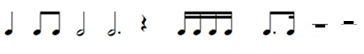 mõistab 2- ja 3-osalise taktimõõdu tähendust ning arvestab neid musitseerides;tajub ja õpib laulma astmemudeleid erinevates kõrguspositsioonides;mõistab JO-võtme tähendust ning kasutab seda noodist lauldes;õpib lauludes tundma JO- ja RA-astmerida;mõistab oskussõnade tähendust ja kasutab neid praktikas.meetrum, takt, taktimõõt, taktijoon, kordamismärk, kahekordne taktijoon, noodijoonestik, noodipea, noodivars, astmerida, astmetrepp, punkt noodivältuse pikendajanakoorijuht, koor, ansambel, solist, eeslaulja, rahvalaul, rahvapill, rahvatants, dirigent, orkester, helilooja, sõnade autormuusikapala, salm, refrään, kaanon, marss, polka, valss, ostinato, kaasmäng, eelmäng, vahemängrütm, meloodia, tempo, kõlavärv (tämber), vaikselt, valjult, piano, forte, fermaatmärkide latern, segno, volt, tutvustamine laulurepertuaarigaÕppekäigudÕpitulemusedÕpilane:kirjeldab kogetud muusikaelamusi ning avaldab nende kohta arvamust suuliselt või muul looval viisil;kasutab arvamust väljendades muusika oskussõnavara.I kooliastme õppesisuI kooliastmes on kesksel kohal laulmine ja pillimäng. Lauldakse nii ühehäälselt a cappella kui ka saatega. Kujundatakse alus muusikatraditsioonide säilitamiseks ja edasikandmiseks, mille üks väljund on õpilaste osalemine koolikooride tegevuses, et saada esmane koorilaulukogemus. Pillimängus omandatakse rütmi- (sh kehapilli) ja plaatpillide ning kuuekeelse väikekandle või plokkflöödi esmased mänguvõtted. Pillimängu rakendatakse valdavalt laulude kaasmänguna.Muusikaline liikumine hõlmab rahvatantse ja laulumänge ning muusikapala karakteri väljendamist liikumise kaudu. Muusikalist mõtlemist ja loovust arendatakse kaasmängude, rütmilis-meloodiliste improvisatsioonide, teksti loomise, st omaloomingu kaudu. Muusika kuulamisega õpitakse tundma muusika karaktereid ja meeleolu ning iseloomustama kuulatud muusikapalu.Muusikalise kirjaoskuse algtõed omandatakse muusikaliste tegevuste kaudu ja neid rakendatakse erinevates muusikalistes tegevustes.Õpilaste esinemisoskust arendatakse nii muusikatunnis kui ka klassi- ja koolivälises tegevuses (koorid, solistid, erinevad pillikoosseisud jne).Mitmekülgse muusika kuulamise kogemuse saavutamiseks ja kontserdikultuuri kujundamiseks ning silmaringi avardamiseks võimaldatakse õpilastel käia kontsertidel ja teatrietendustel nii koolis kui ka väljaspool kooli.Enese ja kaaslaste hindamise kaudu õpitakse tundma üksteise võimeid, oskusi ning eripära.2.1.5. Muusika õppe- ja kasvatuseesmärgid II kooliastmes6. klassi lõpetaja:osaleb meeleldi muusikalistes tegevustes: laulmises, pillimängus, muusika kuulamises, liikumises;laulab ühe- või kahehäälselt klassis oma hääle omapära arvestades;laulab koolikooris õpetaja soovitusel ja musitseerib tunnis erinevates vokaal- ja pillikoosseisudes;oskab kuulata iseennast ja teisi koos musitseerides, mõistab oma panust ning toetab ja tunnustab kaaslasi;oskab laulda eesti rahvalaulu (sh regilaulu) ning peast oma kooliastme ühislaule;kasutab laule õppides relatiivseid helikõrgusi (astmeid);kasutab üksinda ning koos musitseerides muusikalisi oskusi ja teadmisi;julgeb esitada ideid ja rakendab võimetekohaselt oma loovust nii sõnalises kui ka erinevates muusikalistes eneseväljendustes, sh infotehnoloogia võimalusi kasutades;kasutab muusika oskussõnu kuulatavate muusikapalade kirjeldamisel ning suunavate küsimuste abil oma arvamuse põhjendamisel; mõistab autorsuse tähendust;eristab kuuldeliselt vokaal- ja instrumentaalmuusikat;leiab iseloomulikke jooni Eesti ja teiste maade rahvamuusikas;tunneb huvi oma kooli ja paikkonna muusikaelu ning -sündmuste vastu ja osaleb selles, mõistab laulupeo traditsiooni tähendust.2.1.6. Muusika õpitulemused ja õppesisu II kooliastmesÕpitulemusedLaulmineÕpilane:laulab oma hääle omapära arvestades loomuliku kehahoiu, hingamise, selge diktsiooni ja puhta intonatsiooniga ning väljendusrikkalt, on teadlik häälehoiu vajadusest;seostab relatiivseid helikõrgusi (astmeid) absoluutsete helikõrgustega g–G2;rakendab muusikalisi teadmisi ning arvestab muusika väljendusvahendeid üksi ja rühmas lauldes;laulab eakohaseid ühe- ja kahehäälseid laule ja kaanoneid ning eesti ja teiste rahvaste laule;laulab peast kooliastme ühislaule: „Eesti hümn” (F. Pacius), „Eesti lipp”          (E. Võrk), „Kas tunned maad” (J. Berad), „Kui Kungla rahvas”                        (K. A. Hermann), „Mu isamaa armas” (saksa rahvalaul), „Meil aiaäärne tänavas” (eesti rahvalaul), „Püha öö” (F. Gruber).PillimängÕpilane:kasutab keha-, rütmi- ja plaatpille kaasmängudes ja/või ostinatodes;rakendab musitseerides kuuekeelse väikekandle või plokkflöödi mänguvõtteid, seostab absoluutseid helikõrgusi pillimänguga;kasutab pillimängus muusikalisi teadmisi ja oskusi.Muusikaline liikumineÕpilane:tunnetab ja väljendab liikumises meloodiat, rütmi, tempot, dünaamikat ning vormi;tantsib eesti laulu- ja ringmänge;väljendab liikumise kaudu eri maade rahvamuusikale (sh rahvatantsudele) iseloomulikke karaktereid.OmaloomingÕpilane:loob rütmilis-meloodilisi improvisatsioone, kaasmänge ja/või ostinatosid keha-, rütmi- ja plaatpillidel;loob tekste (regivärsse, lihtsamaid laulusõnu jne);kasutab muusika karakteri ja meeleolu väljendamiseks loovliikumist.Muusika kuulamine ja muusikaluguÕpilane:kuulab ja eristab muusikapalades muusika väljendusvahendeid: meloodiat, rütmi, tempot, dünaamikat, tämbrit ja vormi;kuulab ning võrdleb vokaalmuusikat: hääleliike (sopran, metsosopran, alt, tenor, bariton, bass), kooriliike (laste-, poiste-, mees-, nais-, segakoor); koore ja dirigente kodukohas, tuntumaid Eesti koore, teab Eesti laulupidude traditsiooni;kuulab ning eristab instrumentaalmuusikat: pillirühmi (klahv-, keel-, puhk- ja löökpillid) ja sümfooniaorkestrit;tunneb ja eristab eesti rahvamuusikat: rahvalaulu, -pille, -tantse, oskab nimetada eesti rahvamuusika suursündmusi;on tutvunud valikuliselt Soome, Vene, Läti, Leedu, Rootsi, Norra, Suurbritannia, Iiri, Poola, Austria, Ungari või Saksa muusikatraditsioonidega ja suhtub nendesse lugupidavalt;iseloomustab kuulatavat muusikapala ning põhjendab oma arvamust, kasutades muusikalist oskussõnavara;teadvustab autorikaitse vajalikkust ning on tutvunud sellega kaasnevate õiguste ja kohustustega.Muusikaline kirjaoskusÕpilane:mõistab alljärgnevate helivältuste, rütmifiguuride ja pauside tähendust ning kasutab neid muusikalistes tegevustes;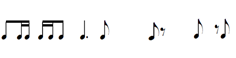 mõistab taktimõõtude 2/4, 3/4, 4/4 ja eeltakti tähendust ning arvestab neid musitseerides;kasutab laule õppides relatiivseid helikõrgusi (astmeid) ning seostab neid absoluutsete helikõrgustega (tähtnimedega);mõistab viiulivõtme ja absoluutsete helikõrguste g–G2 tähendust ning kasutab neid musitseerides;mõistab duur-, moll-helilaadi ja helistike C–a, G–e, F–d tähendust ning kasutab neid musitseerides;mõistab oskussõnade tähendust ning kasutab neid praktikas:eeltakt, viiulivõti, klaviatuur, duur-helilaad, moll-helilaad, absoluutsed helikõrgused (tähtnimed), helistik, toonika ehk põhiheli, helistikumärgid, juhuslikud märgid, diees, bemoll, bekarr, paralleelhelistikud;vokaalmuusika, soololaul, koorilaul, instrumentaalmuusika, interpreet, improvisatsioon;tämber, hääleliigid (sopran, metsosopran, alt, tenor, bariton, bass), pilliliigid (keelpillid, puhkpillid, löökpillid, klahvpillid, eesti rahvapillid);tempo, andante, moderato, allegro, largo, ritenuto, accelerando, dünaamika, piano, forte, mezzopiano, mezzoforte, pianissimo, fortissimo, crescendo, diminuendo.ÕppekäigudÕpilane:arutleb ja avaldab arvamust muusikaelamuste kohta suulisel, kirjalikul või muul looval viisil;kasutab arvamust väljendades muusikalist oskussõnavara.Muusika õppesisu II kooliastmesII kooliastmes tähtsustub töö õpilaste individuaalsete muusikaliste võimete arendamisel ning rakendamisel erinevates muusikalistes tegevustes. Olulised osaoskused on laulmine ja pillimäng. Klassitunnis lauldakse a cappella ja saatega ühe- ja kahehäälselt, kooris kahe- ja kolmehäälselt. Pillimänguoskusi süvendatakse erinevates pillikoosseisudes ning arendatakse edasi kuuekeelse väikekandle või plokkflöödi mänguvõtteid.Muusikalises liikumises on põhirõhk eesti rahvatantsudel ning teiste rahvaste muusika karakteri väljendamisel liikumise abil. Muusikalist mõtlemist ja loovust arendatakse muusikalise omaloomingu kaudu. Muusika kuulamisega arendatakse muusikalist analüüsivõimet ja võrdlusoskust. Tähtis on osata kasutada muusika oskussõnu  arvamuse avaldamisel ja põhjendamisel. Võimaluse korral kuulatakse ka paikkondlike heliloojate ning interpreetide loomingut.Muusikalist kirjaoskust omandatakse muusikaliste osaoskuste kaudu ning seda rakendatakse mitmesugustes muusikalistes tegevustes.Õpilaste muusikalise eneseväljenduse oskust arendatakse nii muusikatunnis kui ka klassi- ja koolivälises tegevuses (koorid, solistid, pillikoosseisud jms).Muusika kuulamise kogemuse ning kontserdikultuuri kujundamiseks ja silmaringi avardamiseks külastatakse kontserte ning muusikaetendusi ja käiakse õppekäikudel.Enese ja kaaslaste hindamise kaudu õpitakse tundma üksteise võimeid, oskusi ning eripära.2.1.7. Muusika õppe- ja kasvatuseesmärgid III kooliastmes9. klassi lõpetaja:osaleb meeleldi muusikalistes tegevustes ning kohalikus kultuurielus; aktsepteerib muusika erinevaid avaldusvorme;laulab ühe- või mitmehäälselt rühmas olenevalt hääle omapärast;laulab koolikooris õpetaja soovitusel ja musitseerib tunnis erinevates vokaal- ja pillikoosseisudes;mõistab ja väärtustab laulupeo sotsiaal-poliitilist olemust ning muusikahariduslikku tähendust;oskab kuulata ennast ja kaaslasi ning hindab enda ja teiste panust koos musitseerides;suhtub kohusetundlikult endale võetud ülesannetesse;oskab laulda eesti rahvalaulu (sh regilaulu) ning peast oma kooliastme ühislaule;kasutab noodist lauldes relatiivseid helikõrgusi (astmeid);rakendab üksi ja rühmas musitseerides teadmisi muusikast ning väljendab erinevates muusikalistes tegevustes oma loomingulisi ideid;väljendab kuuldud muusika kohta arvamust ning kasutab seisukohta põhjendades ja muusikapalu nii suuliselt kui ka kirjalikult analüüsides muusikalist oskussõnavara;leiab iseloomulikke jooni teiste maade rahvamuusikas ning toob eesti rahvamuusikaga võrreldes esile erinevad ja sarnased tunnused;väärtustab heatasemelist muusikat elavas ja salvestatud ettekandes;teab autoriõigusi ning nendega kaasnevaid õigusi ja kohustusi, huvitub muusikaalasest tegevusest ning väärtustab seda ja osaleb kohalikus kultuurielus;omab ülevaadet muusikaga seotud elukutsest, ametitest ja võimalustest muusikat õppida;kasutab muusikalistes tegevustes infotehnoloogia vahendeid.2.1.8. Muusika õpitulemused ja õppesisu III kooliastmesÕpitulemusedLaulmineÕpilane:laulab oma hääle omapära arvestades loomuliku kehahoiu, hingamise, selge diktsiooni, puhta intonatsiooniga ja väljendusrikkalt ning arvestab esitatava muusikapala stiili, järgib häälehoidu häälemurdeperioodil;mõistab relatiivsete helikõrguste (astmete) vajalikkust noodist lauldes ning kasutab neid laulu õppimisel;kasutab muusikalisi teadmisi nii üksi kui ka rühmas lauldes;osaleb laulurepertuaari valimisel ja põhjendab oma seisukohti;laulab ea- ja teemakohaseid ühe-, kahe- ning paiguti kolmehäälseid laule ja kaanoneid ning eesti ja teiste rahvaste laule;laulab peast kooliastme ühislaule: „Eesti hümn” (F. Pacius), „Mu isamaa on minu arm” (G. Ernesaks), „Jää vabaks, Eesti meri” (V. Oksvort), „Eestlane olen ja eestlaseks jään” (A. Mattiisen), „Laul Põhjamaast” (Ü. Vinter), „Saaremaa valss” (R. Valgre), „Kalevite kants” (P. Veebel), „Oma laulu ei leia ma üles”  (V. Ojakäär).PillimängÕpilane:kasutab keha-, rütmi- ja plaatpille, plokkflööti või kuuekeelset väikekannelt kaasmängudes ja/või ostinatodes;rakendab musitseerides kitarri lihtsamaid akordmänguvõtteid ning lähtub absoluutsetest helikõrgustest (tähtnimedest) pillimängus;kasutab muusikat esitades muusikalisi teadmisi ja oskusi.Muusikaline liikumineÕpilane:tunnetab ja rakendab liikudes muusika väljendusvahendeid;väljendab liikumise kaudu erinevate maade rahvamuusikale iseloomulikke karaktereid.OmaloomingÕpilane:loob improvisatsioone keha-, rütmi- ja plaatpillidel;loob kindlas vormis rütmilis-meloodilisi kaasmänge ja/või ostinatosid keha-, rütmi- ja plaatpillidel;loob tekste (regivärsse, laulusõnu jne);väljendab muusika karakterit ja meeleolu ning enda loomingulisi ideid liikumise kaudu.Muusika kuulamine ja muusikaluguÕpilane:kuulab ja eristab muusikapalades muusika väljendusvahendeid (meloodiat, rütmi, tempot, dünaamikat, tämbrit) ning muusikateose ülesehitust;eristab pop-, rokk-, džäss-, filmi- ja lavamuusikat;eristab kõla ja kuju järgi keel-, puhk-, löök- ja klahvpille ning elektrofone ja pillikoosseise;teab nimetada tuntud heliloojaid, interpreete, dirigente, ansambleid, orkestreid ning muusika suursündmusi (sh paikkondlikke);tunneb eesti pärimusmuusika tänapäevaseid tõlgendusi;on tutvunud Eesti ning valikuliselt Prantsuse, Itaalia, Hispaania, Põhja- ja Ladina-Ameerika, Aafrika või Idamaade muusikapärandiga ning suhtub sellesse lugupidavalt;arutleb muusika üle muusika sõnavara kasutades, võtab kuulda ja arvestab teiste arvamust ning põhjendab enda seisukohti nii suuliselt kui ka kirjalikult;tunneb autoriõigusi ja nendega kaasnevaid kohustusi intellektuaalse omandi kasutamisel (sh internetis).Muusikaline kirjaoskusÕpilane:mõistab alljärgnevate helivältuste, rütmifiguuride ja pausi tähendust ning kasutab neid muusikalistes tegevustes;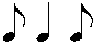 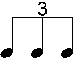 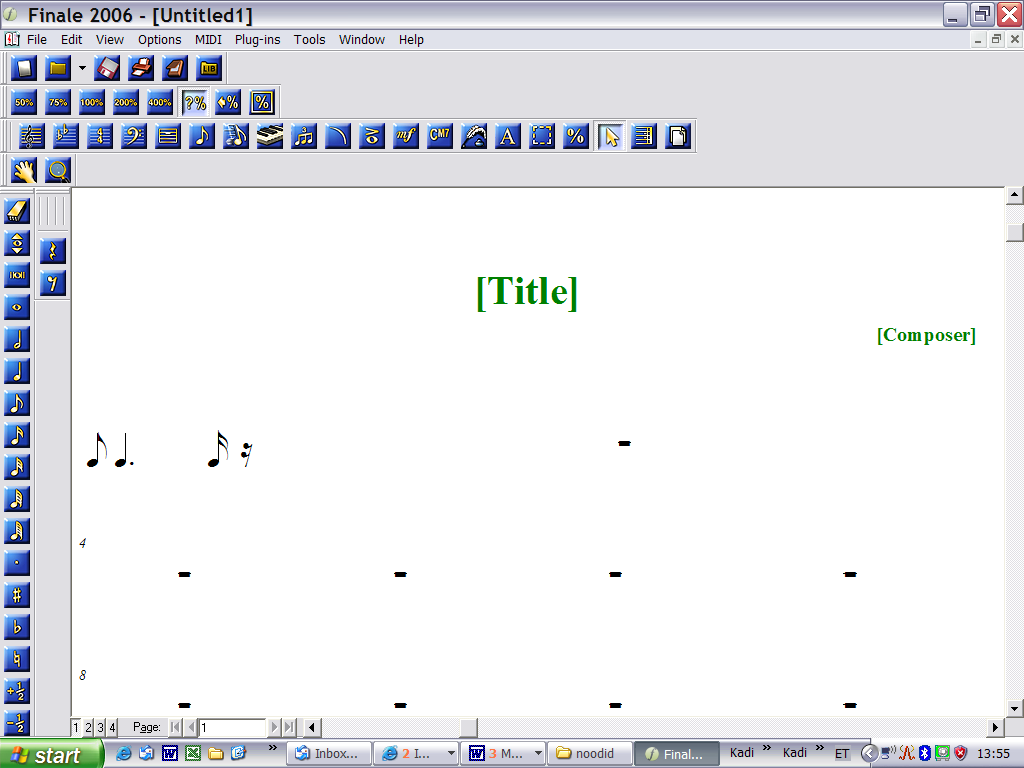 mõistab taktimõõtude 2/4, 3/4, 4/4 ja laulurepertuaarist tulenevalt kaheksandik-taktimõõdu tähendust ning arvestab neid musitseerides;kasutab laule õppides relatiivseid helikõrgusi (astmeid) ja seostab neid absoluutsete helikõrgustega (tähtnimed);mõistab helistike C–a, G–e, F–d (repertuaarist tulenevalt D–h) tähendust ning lähtub nendest musitseerides;teab bassivõtme tähendust ning rakendab seda musitseerides repertuaarist tulenevalt;mõistab oskussõnade tähendust ja kasutab neid praktikas.elektrofonid, sümfooniaorkester, kammerorkester, keelpilliorkester, džässorkester, partituur, muusikainstrumentide nimetused;ooper, operett, ballett, muusikal, sümfoonia, instrumentaalkontsert, spirituaal, gospel;rondo, variatsioon;pop- ja rokkmuusika, džässmuusika, süvamuusika.ÕppekäigudÕpilane:arutleb, analüüsib ja põhjendab oma arvamust muusikaelamuste kohta suulisel, kirjalikul või muul looval viisil;kasutab arvamust väljendades teadmisi ja muusika oskussõnavara.Muusika õppesisu III kooliastmesIII kooliastmes on tähelepanu keskmes õpilaste iseseisva muusikalise mõtlemise süvendamine ning muusikaliste võimete edasiarendamine ja rakendamine muusikalistes tegevustes, kasutades erinevaid õppevorme ning -meetodeid. Klassitunnis lauldakse nii ühe- kui ka mitmehäälselt, kooris kahe- või kolmehäälselt. Süvendatakse pillimänguoskusi ning avardatakse musitseerimisvõimalusi erinevates pillikoosseisudes, omandatakse akustilise kitarri akordmänguvõtted.Laulmine ja pillimäng pakuvad muusikalise omaloomingu ning loominguliste ideede elluviimise võimalusi nii üksi kui ka rühmatööna. Õpilaste huvi toetamiseks pop- ja rokkmuusika vastu tuleks leida koolis ansamblimängu harrastamise võimalusi.Muusikat kuulates on tähtis kujundada kuuldu põhjal oma arvamus ning seda argumenteeritult põhjendada nii suuliselt kui ka kirjalikult, toetudes muusika oskussõnavarale.Muusikalist kirjaoskust omandatakse muusikaliste osaoskuste kaudu ning seda rakendatakse erinevates muusikalistes tegevustes.Õpilaste isikupärast esinemisoskust toetatakse nii muusikatunnis kui ka klassi- ja koolivälises tegevuses (koorid, solistid, pillikoosseisud jms).Et arendada kuulamiskogemust, kujundada kontserdi külastamise kultuuri ning avardada silmaringi, külastatakse kontserte ja muusikaetendusi ning käiakse mitmesugustel õppekäikudel, kohtutakse paikkonna, aga ka Eesti tuntud heliloojate ja interpreetidega.Enese ja kaaslaste hindamise kaudu õpitakse tundma ja austama üksteise võimeid, oskusi ning eripära.2.2. Kunst2.2.1. Kunsti õppe- ja kasvatuseesmärgidPõhikooli kunstiõpetusega taotletakse, et põhikooli lõpuks õpilane:oskab loomingulises tegevuses, loovtöö, uurimise ja refleksiooni käigus kasutada loova ja kriitilise mõtlemise ning probleemi lahendamise oskusi;tunnetab ja arendab oma loomingulisi võimeid, väärtustab isikupära ja erinevaid lahendusi;õpib tundma visuaalsete kunstide väljendusvahendeid ning suudab luua erinevaid kunstitöid, rakendades õpitud teadmisi ja oskusi;eksperimenteerib mõtete, mõistete, vahendite, materjalide ning tehnikatega;töötab iseseisvalt ja teeb koostööd kaaslastega;rakendab omandatud oskusi teistes õppeainetes ja igapäevaelus;õpib tundma ja väärtustab nii mineviku kunstipärandit kui ka nüüdisaegset kunsti;seostab kunsti, kultuuri, teaduse ja tehnoloogia arengut;mõistab kunsti kui kultuuridevahelist suhtluskeelt, teadvustab kultuurilist mitmekesisust ja kunsti rolli ühiskonnas;väljendab oma arvamusi ja teadmisi suuliselt ning kirjalikult, kasutades (kunsti)oskussõnavara;tegutseb eetiliselt ja ohutult nii päris kui ka virtuaalsetes kultuurikeskkondades;mõtestab esemelise ja ruumilise keskkonna ning disaini näidete esteetilisi, eetilisi, funktsionaalseid ja ökoloogilisi aspekte;omab ülevaadet kunsti-, disaini- ja arhitektuurivaldkonnaga seotud ametitest ja elukutsetest.2.2.2. Kunsti õppeaine kirjeldusPõhikooli kunstiõpetuses omandatakse visuaalse hariduse algtõed ning arendatakse mõtlemis-, koostöö- ja eneseväljendusoskusi ning kunstioskusi, et toetada isiksuslikku arengut ning toimetulekut tänapäevases mitmekultuurilises  maailmas. Kunst võimaldab põhikooliõpilastel tunnetada endas loojat ning toetab seeläbi aktiivse maailmavaate omaksvõttu ja ettevõtlikku ellusuhtumist.Kunstiõpetuses kujundatakse ja arendatakse õpilastes järgmisi osaoskusi:uurimine ja oma ideede arendamine,väljendusvahendite loov rakendamine,teadmised visuaalkultuurist,mõtestamine ja refleksioon.Osaoskuste kujundamine ja arendamine on omavahel põimunud nii õpilaste loova ning iseseisva mõtlemisoskuse arenemise kui ka uute teadmiste omandamise, kinnistamise ning praktilise loovtegevuse kaudu. Oskuste kujundamine on järjepidev protsess ja oma kogemustega seostatakse teadmisi nüüdisaegsest maailmast: kunstiajaloo ja tänapäeva kunsti seostest, ruumilise keskkonna disaini ja visuaalkultuuri arengusuundadest.Oluline on avastada ja luua seoseid teistes õppeainetes käsitletavate ajastute ja teemadega. Kunsti käsitletakse nii omaette väärtussüsteemina kui ka võtmena ümbritseva elu mõtestamiseks, mõistmiseks ja tunnetamiseks.Nii ajaloo kui ka nüüdiskunsti mõistmisele panevad aluse õppekäigud muuseumidesse, galeriidesse ja näitustele. Näidete valikul kunstiajaloost lähtutakse üldisematest teemadest ega taotleta kronoloogilise ülevaate andmist. Peamine on luua sild mineviku ja nüüdisaja nähtuste vahel. Kõigi teemade käsitlemisel tuuakse võimalikult palju näiteid kunstist ning visuaalsest kultuurist lähiümbruses ja Eestis.2.2.3. Kunsti õppe- ja kasvatuseesmärgid I kooliastmes3. klassi lõpetaja:tunneb kunstiõppes rõõmu mängulisest ja loovast tegutsemisest;julgeb katsetada oma ideede erinevaid visuaalseid väljendusi;oskab töötada iseseisvalt ja teha koostööd, väärtustab erinevaid lahendusi;tunneb huvi lähikonna kultuuriobjektide vastu.2.2.4. Kunsti õpitulemused, õppesisu ja õppetegevus I kooliastmesÕpitulemused 3. klassi lõpetaja:esitab oma ideede erinevaid lahendusi;rakendab kahe- ja kolmemõõtmelise kujutamise võtteid, oskab välja tuua kujutatava iseloomulikud jooned;rakendab oma töödes mitmekesiseid kunstitehnikaid ja töövõtteid;kasutab olulisemaid kunstimõisteid kunstiteoste ning enda ja kaaslaste loovtööde üle arutledes;oskab nimetada Eesti kunstnikke, lähiümbruse olulisi kunsti- ja kultuuriobjekte;uurib igapäevaste esemete vormi ja otstarbe seoseid, teab, kuidas luua ning tarbida säästvalt, arutleb ümbritseva visuaalse kultuuri nähtuste üle;tuleb toime virtuaalsetes keskkondades, teadvustab meedia võimalusi ja ohtusid.ÕppesisuKunstiteosed kohalikes muuseumides ja kunstigaleriides, kunstitehnikad ja materjalid Reaalsed ning virtuaalsed kunsti- ja meediakeskkonnad.Visuaalse kompositsiooni baaselemendid (joon, värv, vorm, ruum, rütm).Inimeste, esemete ja loodusobjektide iseloomulikud tunnused ning peamise esiletoomine kujutamisel.Erinevate kunstitehnikate materjalid, töövõtted ning -vahendid (nt joonistamine, maalimine, trükkimine, kollaaži valmistamine, pildistamine, vormimine, voolimine jne) Töövahendite otstarbekas ja ohutu käsitsemine.Pildilised jutustused: joonistus, illustratsioon, koomiks, fotoseeria, animatsioon.Kodukoha loodus- ja tehiskeskkond, ruum ja ehitis keskkonnas. Disain igapäevaelus: tarbeesemete vormi, materjali ja otstarbe seosed.Turvaline ja keskkonnasäästlik tarbimine.Ideede esitamise kavandid ja mudelid.ÕppetegevusedEsemete, olendite, sündmuste kujutamine omas laadis endale tähenduslikes töödes, lugude visuaalne jutustamine.Mitmesuguste kunstitehnikate ja töövõtete õppimine, katsetamine ja loomingulineRakendamine.Oma tööde esitlemine, selgitamine. Kaaslaste kuulamine ja nende tööde vaatlemine.Õppekäigud muuseumidesse, nüüdiskunsti näitustele.Kunstiteoste vaatlemine ja aruteludes osalemine.Lähiümbruse keskkonna, ehituskunsti ja disaini näidetega tutvumine. Makettide jakujundustööde teostamine.Visuaalse kultuuri näidete kriitiline (reklaamid, filmid, arvutimängud jne) vaatlemine, arutlemine ja oma arvamuste põhjendamine.Töötamine iseseisvalt ja rühmas. Materjalide, töövahendite ja töökoha otstarbekas ning teisi arvestav kasutamine.2.2.5. Kunsti õppe- ja kasvatuseesmärgid II kooliastmes6. klassi lõpetaja:tunnetab oma kunstivõimeid ja -huve, hindab enda ja teiste isikupära;eksperimenteerib mõtete, vahendite, materjalide ja kunstitehnikatega;tegutseb loovates ja uurimuslikes rühmatöödes ühise tulemuse nimel;rakendab oma loomingulisi võimeid ja oskusi ka väljaspool kunstitundi; on avatud erinevate kunsti- ja kultuuriilmingute suhtes;tunneb huvi kunstiloomingu ja paikkondliku kultuuri vastu;mõistab kultuuriväärtuste ja -keskkonna kaitse olulisust;näeb loodust ja keskkonda säästva tarbimise võimalusi.2.2.6. Kunsti õpitulemused, õppesisu ja õppetegevus II kooliastmesÕpitulemused6. klassi lõpetaja:teab eesti kunsti- ja kultuuriobjekte ning kunstnikke, uurib ja võrdleb kunstiteoseid;arutleb enda ja kaaslaste loovtööde üle, tõlgendab oma vaatenurgast erinevate ajastute kunstiteoseid;väljendab visuaalsete vahenditega oma mõtteid, ideid ja teadmisi, kasutades kahe- ja kolmemõõtmelise kujutamise baaselemente ja kompositsiooni põhimõtteid;visandab ja kavandab loovülesandeid lahendades, rakendab erinevaid kunstitehnikaid (maal, joonistus, kollaaž, skulptuur, foto, digitaalgraafika, animatsioon jne);oskab uurimise käigus leida eri teabeallikatest ainealast infot;võrdleb ruumilise keskkonna ja igapäevaste tarbeesemete omadusi, kavandab ideid, kuidas parandada elukeskkonda, mõistab võimalusi, kuidas tarbida loodust säästvalt;arutleb visuaalse infoga seotud nähtuste üle reaalses ja virtuaalses keskkonnas, analüüsib oma eagrupile mõeldud visuaalse meedia sõnumeid;tegutseb eetiliselt ja ohutult nii päris kui ka virtuaalsetes kultuurikeskkondades.ÕppesisuKavandamine kui ideede arendamise protsess. Pildiruum, ruumilisuse edastamise võtted. Kompositsiooni tasakaal, pinge, dominant ja koloriit. Erinevate objektide kujutamine vaatluse ja mälu järgi. Liikumise kujutamine. Figuuri ja portree proportsioonid. Kujutamisõpetus.Värvusõpetus. Maali, joonistuse, graafika, kollaaži, skulptuuri, installatsiooni jne tehnikad ning töövõtted.Sõnumite ja emotsioonide edastamise võtted ning vahendid muistsetest aegadest tänapäevani.Kunstiteose sisulised ja vormilised elemendid, konkreetne ja abstraktne kunstis.Erinevad mineviku ja nüüdiskunsti teosed lähiümbruses, Eestis ja maailmas, näited õpetaja valikul.Kunstiteoste analüüs. Muuseumide ja galeriide funktsioonid.Vormi ja funktsiooni seos, traditsioon ja uuenduslikkus disainis. Eesti rahvakunst ja ehituskultuur.Loodust säästva tarbimise põhimõtted, elukeskkonna parandamine kunsti, disaini ja arhitektuuri kaudu.Piltide, teksti, heli ja liikumise koosmõju. Märkide ja sümbolite kasutamine meedias ja reklaamis.Virtuaalsetes kunsti- ja meediakeskkondades tegutsemise eetika ja ohutus. Digitaalse kunsti töövahendite kasutamine (nt foto, video, digitaalgraafika, animatsioon).ÕppetegevusedUurimuslikud ja loovad rühma- ja individuaalsed tööd, koostöö ühise tulemuse nimel.Visandamine ja kavandamine. Kujutamine ja kujundamine. Eksperimenteerimine kujutamise reeglitega. Oma teoste esitlemine, valikute põhjendamine.Ruumiliste kompositsioonide, mudelite või makettide valmistamine.Kunstitehnikate loov kasutamine. Digitaalsete tehnikatega tutvumine ja nende loov kasutamine.Kunstiteoste analüüsimine, võrdlemine, nende üle arutlemine.Filmide, arvutimängude, koomiksite ja reklaamide pildikeele uurimine ja kriitilineVõrdlemine.Õppekäigud muuseumidesse, kunstiüritustele, nüüdiskunsti näitustele.2.2.7. Kunsti õppe- ja kasvatuseesmärgid III kooliastmes9. klassi lõpetaja:oskab loomingulises tegevuses, loovtöö ning uurimise ja refleksiooni käigus kasutada loova ning kriitilise mõtlemise ja probleemilahenduse oskusi;tunnetab ning arendab oma loomingulisi võimeid, väärtustab isikupära ja erinevaid lahendusi;eksperimenteerib mõtete, mõistete, kunstitehnikate ja uute meediumidega;rakendab omandatud oskusi teistes õppeainetes ja igapäevaelus;õpib tundma ja väärtustab nii mineviku kunstipärandit kui ka nüüdisaegset kunsti;seostab kunsti, kultuuri, teaduse ja tehnoloogia arengut;mõistab kunsti kui kultuuridevahelist suhtluskeelt, teadvustab kultuurilist mitmekesisust ja nüüdiskunsti rolli ühiskonnas;väljendab oma arvamusi ja teadmisi nii suuliselt kui ka kirjalikult, kasutades kunsti oskussõnavara;tegutseb eetiliselt ja ohutult nii reaalsetes kui ka virtuaalsetes kultuurikeskkondades; mõtestab esemelise ja ruumilise keskkonna ning disaininäidete esteetilisi, eetilisi, funktsionaalseid ja ökoloogilisi aspekte;omab ülevaadet kunsti, disaini ning arhitektuuriga seotud elukutsetest ja ametitest.2.2.8. Kunsti õpitulemused, õppesisu ja õppetegevus III kooliastmelÕpitulemused9. klassi lõpetaja:teab Eesti ja maailma kunsti- ja kultuuriobjekte ning kunstnikke, teadvustab kunsti rolli ühiskonnas; seostab omavahel kultuuri, ühiskonna ning teaduse ja tehnoloogia arengut;analüüsib eri ajastute kunstiteoseid nii näitusel kui klassiruumis, mõistab nüüdiskunsti nähtuste laia teemade ringi ning väljendusvahendite mitmekesisust;visandab, kavandab ja maketeerib loovülesandeid lahendades, otsib ja arendab erinevaid lahendusvariante ning isikupäraseid teostusvõimalusi;rakendab loomisel, uurimisel ja kunsti ning visuaalkultuuri tarbimisel infokommunikatsiooni vahendeid;esitleb enda loovtööde tulemusi ja põhjendab valikuid, tõlgendab kaaslaste loovtöid;leiab teadlikult traditsioonilisi või uusi meediume kasutades erinevaid lahendusi, kuidas väljendada oma mõtteid ja teadmisi, kasutab sihipäraselt tasapinnalise, ruumilise ja ajalise loomingu väljendusvahendeid ning kompositsiooni põhimõtteid;analüüsib ruumilist keskkonda ja disainiobjekte eesmärgipärasuse, uuenduslikkuse, ökoloogilisuse, esteetilisuse ja eetilisuse seisukohast, mõistab disaini kui protsessi, mille eesmärgiks on leida probleemile uus ning parem lahendus;arutleb visuaalkultuuri avaldumisvormide, sümbolite ja kultuuriliste märkide üle, hindab virtuaalset keskkonda eetilisuse ja turvalisuse seisukohast.ÕppesisuKunstiteose vorm ja kompositsioon, perspektiiv, värvilahendus. Materjalide ja tehnika valiku seos sõnumi ja kontekstiga. Kujutamise viisid (nt stiliseerimine, lihtsustamine, abstraheerimine, deformeerimine jne). Väljendusvahendite vastavus ideele, otstarbele ja sihtgrupile.Mitmesugused kunstimaterjalid ja tehnikad (nt joonistamine, maal, kollaaž, skulptuur, installatsioon jne). Digitaalsete tehnoloogiate kasutamine loovtöödes (foto, video, animatsioon, digitaalgraafika).Kunst ühiskonna, teaduse ja tehnoloogia arengu peegeldajana. Tuntumate teoste näited ja väljendusvahendite muutumine eri kultuuride kunstiajaloos (valikuliselt).Kunstiteosed ja stiilid. Lood ja sündmused uue teose loomise lähtepunktina.Nüüdiskunsti olulised suunad ja aktuaalsed teemad.Arhitektuuri ja disaini funktsionaalsus, ökoloogilisus, esteetilisus ja eetilisus. Inimese ja ruumilise keskkonna suhted. Disainiprotsess probleemile uue lahenduse leidmiseks Tekstid, pildid ja joonised esitluste ja infomaterjalide kujunduses. Kirjagraafika ja graafilise kujunduse baasvõtted.Kunstnike, kunstiajaloolaste, disainerite ja arhitektide erialane töö ning seosed loomemajandusega. Näited Eesti kunstnike, arhitektide ja disainerite loomingust.ÕppetegevusUurimuslikud ja loovad ülesanded, individuaalsed ja rühmatööd.Ideest ja eesmärgist lähtuvalt loovtööde materjalide, tehnikate ja väljendusvahenditevalimine.Töö kavandamine, tegemine, esitlemine ja analüüsimine.Praktiline disainiprotsess probleemi püstitusest lahendi leidmiseni.Õppekäigud muuseumi, nüüdiskunsti näitustele ja kunstisündmustele.Ekspositsiooni arutelud, ainealase terminoloogia kasutamine.Infootsing erinevatest teabeallikatest.Uurimuste ja visualiseeritud esitluste koostamine ja kujundamine.Mitmesuguste looduslike ja tehisobjektide ning keskkondade analüüsimine erinevatest vaatepunktidest lähtudes.